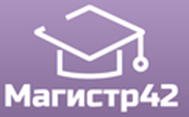 Общероссийский проект конкурсовметодических  разработок  уроков и внеклассных мероприятийдля педагогов и обучающихся.«ИНТЕЛЛЕКТУАЛ»ВЕСНА -2017Публикуются списки победителей и призеров конкурса.Остальные участники получат дипломы лауреатов / сертификаты за участие.Приказ № 32 от 04.04.2017г.№ п/пФИОРЕГИОН1Блиновских Винера ФаизовнаРеспублика Башкортостан2Еловская Наталья ВасильевнаГ. Иркутск3Сысолятина Людмила ВладимировнаКировская область4Филиппов Антон / Казеичева Ирина НиколаевнаМосковская область5Линник Елена ВасильевнаМосковская область6Тулякова Елена ИвановнаПермский край7Таркова Марина МихайловнаГ. Самара8Киселев Павел / Имаева Юлия ВладимировнаСвердловская область9Барнева Наталья ПетровнаСмоленская область10Германова Наргиля / Сазонова Яна НиколаевнаСмоленская область11Шубин Владислав / Сазонова Яна НиколаевнаСмоленская область12Лесницкая Екатерина АнатольевнаУдмуртская Республика13Жилкина Ирина Геннадьевна, Ярмухина Шамсруй Арифулловна, Никитина Наиля Шарифулловнаг. Ульяновск14Белова Олеся РоальдовнаЯНАО15Вальгамова Анжелика РоальдовнаЯНАО16Отрешко Лариса ВикторовнаНовосибирская областьПриказ № 36 от 10.04.2017г.17Абасова Зарема / Отрешко Лариса ВикторовнаНовосибирская областьПриказ № 36 от 10.04.2017г.